CSULB CNSABoard Meeting AgendaSunday, January 25, 2015 at 5pmCSULB Nursing Department Room 66Call to Order at 5:04pmFood for thought Don’t forget about your patient as a whole when you are focusing on providing specific tasks to meet their physical needs. Roll Call:Do we have quorum? 10% of current membership and 50% of board directors Guest Announcements:Success Stories:  Reports:Executive Officer and AdvisorPresident --- Darian TabaresWelcome back! Hope you had a great break! Thank you for coming tonightSLD advisor Matt Cabreramatt.cabrera@csulb.eduOnly on campus Mondays, Wednesdays, and Fridays now due to paternity leaveOfficer orientation and certification workshops are available on Beach Sync. Eboard 2015-2016 electionsStart thinking about what position you want next semesterElection packets will be due in by the end of Feb for current Eboard members, so we can vote at the March meeting. ACLS/PALSWhen?Should we do it twice?No weekends are available with Heart Shockers until March Most new grad program applications open in March\Suki will look into other companiesVice-President—Christina DeRobertis  Don’t forget to give Christina a copy of event volunteers so she can track honor cord requirements Tell your friends to attend events Questions about honor cords? Ask Christina 5 students got honor cords in Dec cohortTreasurer—Annie KaoAccount Balance: $3912.78 as of 1/22/15Petty Cash: $144.11Revenue: $101.68 stethoscope sale                            $ 551.79 new student orientation Expense: $46.95 holiday gifts reimbursement         		    $ 208.1 new student orientation     $ 312.66 honor chords    $ 1746.18 t-shirts    $ 325.07 other reimbursementsReimbursements:1. Thank you for keeping up with the log sheet for petty cash.2. Copy of the ASI reimbursement formSecretary—Jacqueline HurtadoRoom reservations are through JackieAttendanceMake sure to sign in Make sure to put a sticker by your name Many people have missed 2-3 meetings, which disqualifies you for a prize (honor cords) at the end of the semesterStudent Advisor—Brett QuarlesCheerleader- Jamie de Luna  Mascot- Anita Fitzgerald China update On Feb. 19th the study abroad china students will be putting up a presentation, keep an eye out for it!Faculty Advisor—Sharon Konrad Poly High School Students visit30-40 students in the Medical and Paramedical Services ProgramPossibly running a sim/skills dayTentatively 9am-2pm on May 27th or 28th (week after commencement) Volunteers?Director & Committee ReportFundraising Director—Stephanie Kajohn  Raymond and Kim are the NEW committee appointees Kim please give your contact info to Jackie before you leave to be added on the rosterPossible apparel sale? New t-shirts are in and they look GREAT!Class Reps please announce:Nursing shirts look great & can now be bought!!!CNSA price: $18 Student body price: $20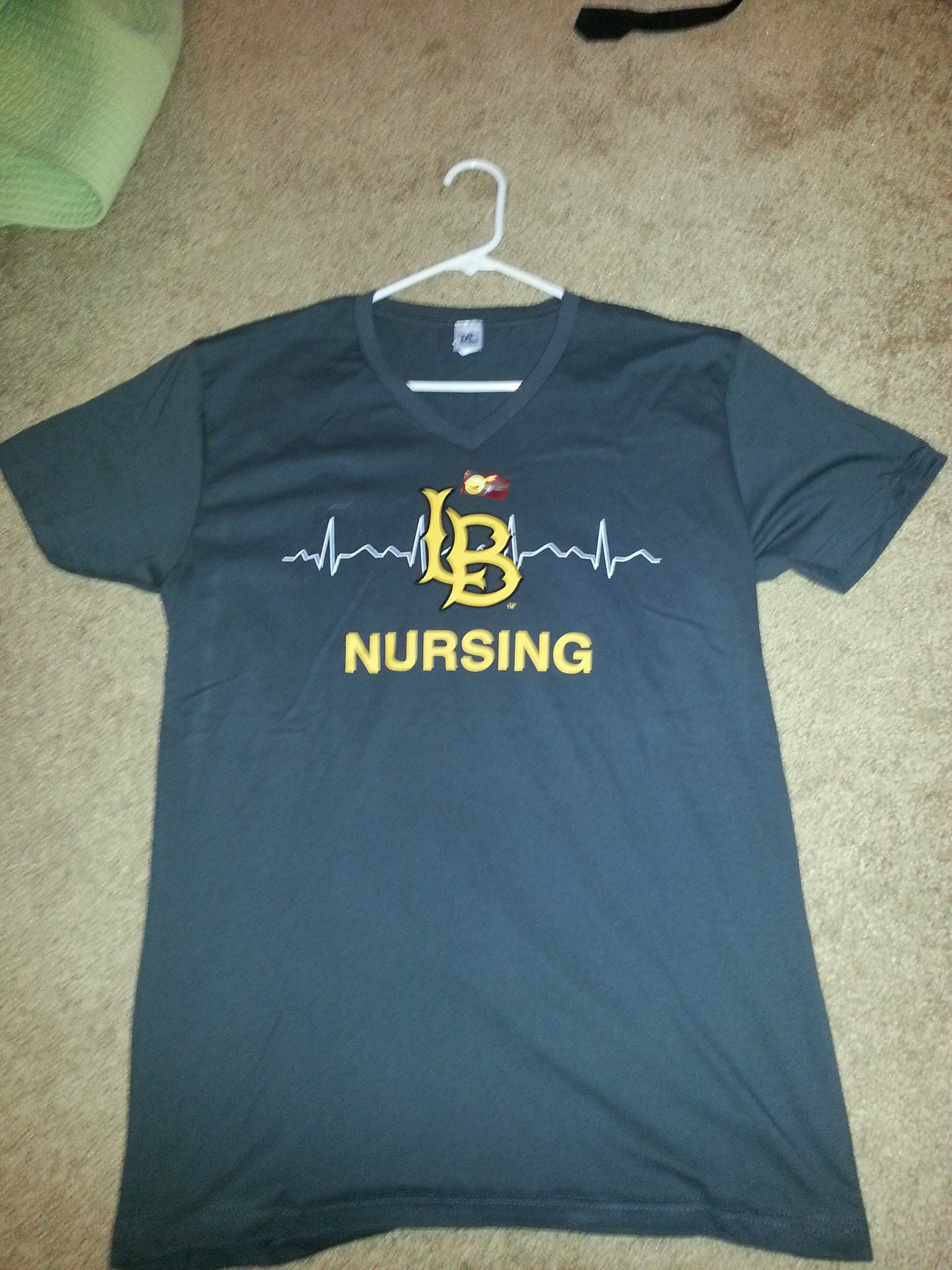 Food truck fundraiser? Stephanie will look more into this idea. Legislative Director--- Emily Smith Faculty meeting updateHopefully all Health Trackers UP TO DATEDuring clinical no long sleeve shirt, watches, and only solid watches are allowed at LBMMC.Change the Nursing Research Class from the end of the nursing program to the beginning of the program.SON got approval to do to the AND to BSN summer program.Possible RN to BSN program online in the future.Incorporate Informatics during clinicals, how technology is very important in our field especially with the electronic charting.  Membership Director— Natalie Sustaita If your classmates want to join please direct them to Natalie or if you get membership forms/money from your classmates please give them to Natalie Public Relations Director—Nell DangcilSend Nell information about your events, so he can post them on Facebook or around the School of Nursing We should be getting the CNSA banner on Monday, January 26, 2015.Nell D. will be starting a new CNSA Instagram!!!CNSA Instagram username: beach_cnsaCommittee ReportsStudent Support—Andrea Seu Class Reps please announce: Happy Hour Wed, Feb. 4th from 11:30am-1pmStill trying to find a roomThis first one will most likely be in the courtyard outside the new nursing building by the plastic tables and chairs Class Reps please announce Soroptimist MixerTentative date: Wed, Feb. 18th from 11am-1pmBudget: $250 for food and venueApproved! Bowling MixerFeb. 25th or March 4th (Both Wednesday nights) Due to 1st semester students having nutrition class that evening.New date TBABudget: $200 for food and venue Mentorship--- Tanya JilkevorkianMentorship committee plan for the Spring semester?3rd semester student would like a new mentor after switching from trimester to semesterAnyone interested?Professional Growth and Development—Katie Sidman HOW TO GET A JOBDate: Thursday, February 19thTime: 1700-1800Location: TBABudget Request: $75 Thank you cards, gift cards, snacksApproved!!! Class reps: Please ask your classmates if they know any alumni or any recent new grads to help for the How To Get a Job Event and email Katie. Resource Day at Los Padrinos Juvenile HallNot going to work out Robert’s Rules of Order WorkshopPushed back to May or June meeting for the newbies to orient everyone all at onceParamedic Disaster Relief TrainingStill awaiting response, but don’t lose hope!Army and Airforce Info Session Still awaiting response Community Service—Brooklynn Fay Valentine Card Making for kids in the hospital Before Feb. meeting (Feb 8th) At 3:30-5pm in room 66Class Reps: Please announce to your class if they can DONATE any art supplies that they may have. There will be a collection box in the nursing building.Budget: $30 Art suppliesApproved!Ronald McDonald House Trying to get a date in February to make V-day cookies, hopefully before the 14th. Read Across America Class Reps please announce:Monday, March 2ndHang out and read to kids for an hour or two The Children's Clinic, Serving Children and Their Families (TCC for short). A local non-profit community health center based in Long BeachThe Village Street to Home Coin Drive Class Reps please announceContinuous community service event going onPlease donate any pocket change Collection bottle in front of Catherine Mullins officeBreakthrough to Nursing & Pre-Nursing— Brittni Bohan & Jackie Mckenzie Week of Welcome Class Reps please announce:Wed, Jan 28th and Thurs, Jan 29th 11am-2pmHippie Lawn Need VolunteersWe should sell apparel University Involvement—Bernadette Tomas Bernadette is unable to make meetings next semester due to class schedule, can anyone attend?Meetings are 2nd and 4th Monday from 12:30-1:30 and are mandatory. If anyone can attend, please email Bernadette. You can get credit for honor cords. New BusinessCode Blue with Jay at LBMMCNew dates Class Reps please announce:Feb 4, Feb 25, March 18, April 8, April 29, May 20, June 10Every other Wednesday from 11:30am-2:00pmHaving problem with not getting enough volunteers and people cancelling last minuteWill receive event/attendance credit for end of year prizeTell Suki Smith if you or your peers are interestedCSULB SON Talent Show??? Fun idea for the student body and faculty.  Class reps please announce to your classes to see what your classmates think of the idea and get back to us for the next meeting.CSULB CNSA Website Class Reps please announce: http://csulbcnsa.weebly.comOld Business  	New Student Orientation The Village Street to Home Coin DriveAdjournment at __6:17pm_Next meeting February 8th at 5 pm in Room 66CNSA Valentines card making Feb. 8th at 3:30pm-5pm in Room 66. Meeting after is March 1st at 5 pm